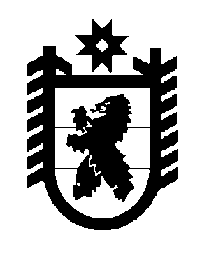 Российская Федерация Республика Карелия    ПРАВИТЕЛЬСТВО РЕСПУБЛИКИ КАРЕЛИЯРАСПОРЯЖЕНИЕот  26 сентября 2016 года № 748р-Пг. Петрозаводск Рассмотрев предложение Государственного комитета Республики Карелия по управлению государственным имуществом и организации закупок, учитывая решение Совета Чупинского городского поселения
от 21 декабря 2015 года № 62 «Об утверждении Перечня объектов государственной собственности Республики Карелия, предлагаемых для  передачи в муниципальную собственность Чупинского городского поселения», на основании пункта 3 статьи 19 Земельного кодекса Российской Федерации, в соответствии с Законом Республики Карелия от 2 октября 
1995 года № 78-ЗРК «О порядке передачи объектов государственной собственности Республики Карелия в муниципальную собственность» передать в муниципальную собственность Чупинского городского поселения  государственное имущество Республики Карелия согласно приложению к настоящему распоряжению.           Глава Республики Карелия                                                                  А.П. Худилайнен   Приложение к распоряжениюПравительства Республики Карелия от 26 сентября 2016 года № 748р-ППереченьгосударственного имущества Республики Карелия, передаваемого в муниципальную собственность Чупинского городского поселения ___________________№п/пНаименование имуществаАдрес место-нахождения имуществаИндивидуализирующие характеристики имущества1.Земельный участокЛоухский район, пгт Чупакадастровый номер 10:18:0050115:5, общая площадь 3246 кв. м2.Земельный участокЛоухский район, пгт Чупакадастровый номер 10:18:0050115:6, общая площадь 1270 кв. м3.Земельный участокЛоухский район, пгт Чупакадастровый номер 10:18:0050100:2, общая площадь 70374 кв. м